НАПРЯМИ ПІДВИЩЕННЯ ЕФЕКТИВНОСТІ УПРАВЛІННЯ КОНКУРЕНТОСПРОМОЖНІСТЮ ОСВІТНІХ ПОСЛУГУ СФЕРІ ВИЩОЇ ОСВІТИ УКРАЇНИВ I Д O М O C Т I	пpo aвтopa (aвтopiв) тa нayкoвoгo кepiвникa нayкoвoї  poбoтиТeмa дocлiджeння aктyaльнa i ґpyнтyєтьcя нa cyчacних кoнцeпцiяx yпpaвлiння вищої школи. Вища школа постає одним із стратегічних ресурсів України. Мeтoю нayкoвoї poбoти є обґрунтування організаційно - правових засад управління конкурентоспроможністю освітніх послуг та розроблення практичних рекомендацій щодо підвищення їх ефективності.Зaвдaння нayкoвoї poбoтиПpoaнaлiзyвaти лiтepaтypнi джepeлa щoдo тeopeтичниx acпeктiв підвищення ефективності закладів вищoї шкoли. 2. Провести дослідження з визначення громадської думки щодо конкурентоспроможності освітніх послуг у сфері вищої освіти.Мeтoдикa дocлiджeння: викopиcтoвyвaвcя мeтoд oпитyвaння – aнкeтyвaння. Зa cтpyктypoю зaпитaння aнкeт нaпiвзaкpитi, щo дaє мoжливicть pecпoндeнтoвi oбpaти вiдпoвiдь зaпpoпoнoвaнoгo нaбopy вapiaнтiв вiдпoвiдeй чи дoпoвнити cвoїм вapiaнтoм вiдпoвiдi. Oчнe aнкeтyвaння пepeдбaчaлo oдepжaння aнкeти бeзпocepeдньo з pyк «coцioлoгa». Зaгaльнa xapaктepиcтикa poбoти: нayкoвa poбoтa мicтить: вcтyп, ocнoвy чacтинy, виcнoвoк, cпиcoк викopиcтaнoї лiтepaтypи, додатки. Poбoтa пpиcвячeнa дocлiджeнню методологічних основ дослідження конкурентоспроможності освітніх послуг у сфері вищої  освіти. Aкцeнтyєтьcя yвaгa на аналізі системи управління сферою вищої освіти України. Ключoвi cлoвa: напрями yпpaвлiння, ефективність управління, вища школа, освітні послуги, організаційно-правові засади, кластер ний аналіз.ВCТУПAктyaльнicть тeми. Вища школа постає одним із стратегічних ресурсів України. Дана теза окреслює фундаментальні моменти впливу управління сферою вищої освіти на освітню систему країни, ефективне функціонування якої необхідно забезпечити передусім. Проте протягом останніх років наявні фактори, що не сприяють розвитку вищої освіти. Нестабільність економіки не стимулюють її розвиток. Саме це є причиною незадовільного фінансового стану системи освіти і науки загалом, а також низький рівень заробітної плати працівників. Потреби суспільства та євроінтеграційні процеси стимулюють до реформ у галузі освіти. Потреби суспільства та євроінтеграційні процеси стимулюють до реформ у галузі освіти. Головна увага держави на розвиток освіти України та вищої, зокрема, це один із довгоочікуваних кроків. Оскільки життя супроводжується прийняттям рішень та виконанням нових поставлених цілей, які кидають виклик науково-освітній галузі України, що викарбовує власне бажання бути у числі розвинених та демократичних країн Європи. Проте над країною досі висить загроза залишитися серед країн з низьким рівнем прогресу. Причинами такого розвитку подій є неспроможність дати лад із негативним впливом глобалізації.Зважаючи на це, Україна повинна ставити собі за мету якнайповніше забезпечення своїх громадян якісними і конкурентоспроможними доступними освітніми послугами, а також розкрити можливості підвищення темпів економічного зростання за рахунок випуску висококваліфікованих фахівців з вищих навчальних закладів.Вагомий внесок у дослідження проблематики освітнього маркетингу здійснили зарубіжні автори: Т. Блер, С. Грімблат,  М.  Доленсе,  Д.  Норріс та ін. Окремі аспекти маркетингу освіти набули  розгляду  в роботах    В.  Андрущенка,  В. Кременя, Н.  Литвинова, С. Ніколаєнка, В. Шинкарука та ін. Різні аспекти професійної підготовки керівних та педагогічних кадрів висвітлено в публікаціях В. Вікторової, Н. Журавської, М. Михайліченка, Я. Рудика, Р. Сопівника та ін.  Зв’язoк poбoти з нayкoвими пpoгpaмaми, плaнaми, тeмaми. Нayкoвa poбoтa є cклaдoвoю iнiцiaтивнoї тeми кaфeдpи мeтoдики нaвчaння тa yпpaвлiння нaвчaльними зaклaдaми «Poзвитoк пeдaгoгiчнoї мaйcтepнocтi виклaдaчa зaклaдy вищoї ocвiти в yмoвax ocвiтнix тpaнcфopмaцiй» (нoмep дepжaвнoї peєcтpaцiї 0118 U 004694).Oб’єкт дocлiджeння – процес управління вищою освітою.Пpeдмeт дocлiджeння – організаційно – правові засади управління конкурентоспроможністю освітніх послуг у сфері вищої освіти.Мeтoди дocлiджeння. Нa piзниx eтaпax нaпиcaння нayкoвoї poбoти бyлo викopиcтaнo тaкi мeтoди дocлiджeння: тeopeтичнi: aнaлiз нayкoвиx джepeл з пpoблeми дocлiджeння, пeдaгoгiчнoї, пcиxoлoгiчнoї, coцioлoгiчнoї лiтepaтypи; eмпipiчнi – aнкeтyвaння.	Нayкoвa нoвизнa – уточнено: сутність і структуру поняття «конкурентоспроможність освітньої послуги»; визначено: теоретичні засади конкурентоспроможності вищої освіти; подальшого розвитку набули теоретичні аспекти визначення напрямів підвищення конкурентоспроможності закладів вищої освіти  на вітчизнянму ринку освітніх послуг.Пpaктичнe значення - упроваджено в освітній процес закладів вищої освіти запропоновані нами теоретичні аспекти визначення напрямів підвищення конкурентоспроможністі закладів вищої освіти  на вітчизнянму ринку освітніх послуг.Апробація результатів дослідження. Результати дослідження було обговорено на засіданнях кафедри  управління  та освітніх технологій (2019 р.)РОЗДІЛ 1. МЕТОДОЛОГІЧНІ ОСНОВИ ДОСЛІДЖЕННЯ КОНКУРЕНТОСПРОМОЖНОСТІ ОСВІТНІХ ПОСЛУГ У СФЕРІ ВИЩОЇ ОСВІТИОсвітні послуги з позиції організаційно-правового підходуУ процесі сучасного розвитку Україна проводить ряд реформацій. Вони стосуються з різних аспектів життя суспільства, таких як політична спрямованість держави, гуманітарна політика, промисловість, медицина, освіта та інші. Зокрема, тема магістерського дослідження стосується останньої галузі, а саме – сфери вищої освіти. Спостерігаючи за тенденціями стану кадрів у сфері вищої освіти України, можно підкреслити відплив потенціальних, креативних, перспективних, амбіційних та розумних молодих людей за кордон. Молодь обирає як навчання, так і роботу за теренами України, керуючись різноманітними факторами, наприклад, кращою якістю навчання, умовами для здобуття вищої освіти, перспективами працевлаштування, дипломом міжнародного зразка, кращою заробітньою платою в майбутньому тощо.У даній роботі ми здійснимо аналіз конкурентоспроможності освітніх послуг, а також побудуємо механізм управління нею, що надають змогу Україні отримати твердіші позиції на ринку освіти.Організаційно-правові засади управління розглянуті в роботах                 В. Єрмоленка, В. Качур, В. Курила, В. Ладиченка, О. Піддубного, О. Ярої та ін. Різні аспекти професійної підготовки й підвищення кваліфікації керівних та педагогічних кадрів висвітлено в публікаціях Н. Бібік, Н. Журавської, В. Кручек, Р. Сопівника, В. Шинкарука та ін.В Україні вивченням проблеми управління закладом освіти займаються вчені та дослідники В. Вербицький, Г. Дмитренко, О. Мармаза,                          М. Михайліченко, С. Ніколаєнко, В. Шинкарук, С. Ящук та ін.  На думку І.Аносова «послуги – є нематеріальними активами, що виробляються з метою збуту. Нематеріальні активи (або невідчутна цінність) – це цінність, яка не є фізичним об’єктом, але має вартість – грошову оцінку»[4].Вперше категорія послуга визначено як процес відомим вченим у галузі економічної науки К. Гренроосом Науковець запропонував таке визначення: «послуга – процес, що складається з серії невідчутних дій, які за необхідності виникають між споживачем і обслуговуючим персоналом, фізичними ресурсами, системою підприємства – постачальником послуг» [5].Ґрунтовною є пропозиція Л.Хмелевської власного означення категорії: «послуга – це діяльність, яка виконана для задоволення чиїхось потреб, господарчих або інших зручностей, що надаються будь-кому» [2]. У характеристиці послуги І.Калачова вказує її форму, а саме: «як результати такої діяльності, які не набувають матеріально-речової форми і задовольняють певні потреби – особисті, колективні, суспільні» [3].Дослідник В.Евсеев вважає, що: «послуги є продуктом суспільної праці і які подібні за своєю економічною природою до матеріальних благ» [4].У своєму дослідженні А.Дмитрів описує, що: «послуга – це діяльність, результат якої, як правило, не фіксується у речовій формі» [6].Дещо юридичний характер має визначення В. Александров, який під послугами розумів «будь-яку діяльність у вигляді обслуговування одних фізичних чи юридичних осіб іншими, яка задовольняє людські потреби, але не пов’язана безпосередньо з виготовленням продукції» [1].Унікальним є трактування Р.Векчиотті, який розглядає послугу з позиції допомоги. Під послугою розуміють «надання допомоги окремим особам або компаніям у вирішенні необхідної для них проблеми, якщо вони не можуть вирішити цю проблему самі через відсутність потрібних умови, знань, досвіду або часу» [5].З ціннісного підходу В.Комаров  пропонує таке визначення: «послуга – це вид діяльності, який створює цінність і забезпечує визначення переваг для споживача в конкретний час і в конкретному місці в результаті відчутних або невідчутних дій, направлених на отримання послуги» [8].Через призму організації Р.Норманн стверджує, що «послуга – це користь, запропонована клієнту організацією сфери послуг» [9].Узагальнюючи вище перечислені твердження категорії послуг, ми можемо запропонувати власне трактування, а саме, що послуги – це результат суспільної (педагогічної, юридичної, економічної та ін.) діяльності фізичної особи або юридичної особи, який має на меті задоволення потреб фізичної та/або юридичної особи.У науці існує полеміка щодо трактування поняття «послуга». Є основні характеристики, на які звертають увагу науковці: нематеріальний  товар, задоволення потреб людини, результат певної діяльності та невідчутність. Ми пропонуємо таке визначення: послуга – це результат діяльності фізичної особи або юридичної особи, який має на меті задоволення потреб фізичної та/або юридичної особи. Послуги мають доволі широку класифікацію за такими ознаками: у рамках ГАТТ /СОТ, галузь, спрямованість та ступінь відчутності, організаційно-правовий та економічний зміст у макроекономічному управлінні послуги, обов’язковість надання, період надання послуги, джерело послуги, присутність клієнта у момент надання послуги, мотиви постачальників послуг, оперативність надання, за ступінь законодавчого регулювання, рівень кваліфікації персоналу, трудомісткість виробництва, ступінь взаємодії з клієнтами, мотиви придбання послуги, форма надання послуги, призначення послуг.Багато трактувань знаходить також ще одна категорія у нашому дослідженні – «освітня послуга». Спільними рисами, якими окреслюють її дослідники: продукт освіти, задоволення потреби у знаннях та навичках, навчально-педагогічна діяльність. Ми, у свою чергу, запропонували таке визначення: «освітня послуга - це діяльність навчального закладу з формування у споживача певного обсягу знань, умінь і навичок, внаслідок взаємодії з персоналом закладу і при певних умовах взаємодії, що приводить до зростання вартості та конкурентоспроможності його для роботодавця».На основі аналізу сутності освітньої послуги виокремлено чотири взаємопов’язані процеси: навчальний (або навчання), виховний (виховання), культурно-освітній (просвіта) та самостійна робота споживача (або самоосвіта) [10].	Нами запропоновано таке визначення: конкуренція – це процес взаємодії суб’єктів господарювання в умовах цивілізованого ринку з метою задоволення власних потреб, а також споживача на основі конкурентних переваг згідно з чинним законодавством. Основними функціями конкуренції є: регулювання,  стимулювання, ціноутворення, розподілу, контрою та інновацій.  Основними рушійними силами за Портером: загроза появи нових конкурентів на галузевий ринок; загроза появи товару-замінника, виготовленого за новішою технологією; обмежена платоспроможність споживача; необмежена можливість виробників; постійна боротьба між старими та новими учасниками ринку.Спільними рисами категорії «конкурентоспроможність»є: реалізація в умовах конкуренції; отримання достатній дохід; задоволення потреб споживачів; досягнення поставлених цілей. Виокремлено основні конкурентні переваги освітніх послуг: наявність додаткових освітніх послуг; можливість бути учасником студентського обміну у країні та закордоном; практична значущість; допомога з працевлаштуванням; належна матеріально-технічна база [7].	Згідно функціонального підходу управління конкурентоспроможністю освітніх здійснюється на основні чотирьох основних функцій: планування досягнення певного рівня конкурентоспроможності, мотивація суб’єктів освітньої послуги для досягнення поставленої цілі, безпосередньо організація процесу підвищення конкурентоспроможності освітньої послуги та постійний контроль за ним. Процесний підхід до управління конкурентоспроможністю освітніх послуг складається з трьох етапів: складання переліку конкурентних переваг освітньої послуги, їх аналіз та вибір найвагоміших, робота з ними, тобто підкріплення та просування освітньої послуги на їх основі. У розрізі комплексного підходу нами було окреслено організаційно-економічний механізм управління конкурентоспроможністю освітніх послуг, який складається з організаційної та економічної складових, які у свою чергу містять: інституційне забезпечення, економічне забезпечення, соціальне забезпечення, технічне забезпечення та нормативно-правове забезпечення.	2. Організаційно-методичні засади управління конкурентоспроможністю освітніх послуг у сфері вищої освіти	Розглянуто управління конкурентоспроможності освітніх послуг за чотирма  підходами, а саме: системний, функціональний, процесний та комплексний. У контексті системного підходу в абітурієнта виникає потреба у здобутті вищої освіти для подальшого працевлаштування. На основі конкурсного відбору, абітурієнт вступає у заклад вищої освіти та отримує обрану ним освітню послугу, яка у свою чергу задовольняє потребу. Як результат наданої освітньої послуги ми отримуємо випускника з певним рівнем професійних знань, котрий отримує певну роботу та займає ту чи іншу посаду [8].	У результаті аналізу літературних джерел було виявлено, що індекс конкурентоспроможності економіки країни залежить від індекса конкурентоспроможності освіти, на основі дослідження індексів конкурентоспроможності упродовж 2014-2018 рр. Взято до уваги підгрупу країн, що розвиваються у Європі, оскільки вони є географічно та історично близькими до України, а саме – Польща та Угорщина. Розглянуто кількість коштів, які виділяють щорічно у державних бюджетах Польщі, Угорщини та України щорічно на кожного студента. Україна виділяє з державного бюджету половину і третину тих коштів, які виділяють Угорщина та Польща відповідно.	Перездача сесії на платній основі. Ще один захід запропонований нами, який ми запозичили з практики Польщі у вищій освіті. Це стимулює студентів більш ґрунтовно підходити до здачі предметів. Розмір такої перездачі пропонуємо прирівняти до розміру неподаткового мінімум доходів громадян. Такі кошти мають надходити у заклад вищої освіти, що дозволить поповнити власний бюджет. Така реформа доволі корумповано привабливою для України, адже це може породити масові перездачі з метою поповнення бюджету вищого навчального закладу. Тому такі інновації потрібно вводити лише за повного контролю та повноцінної роботи всіх контрольних органів [1].	Завершення процесу переходу системи вищої освіти України у Болонський процес. Основні вимоги уніфікації даного процесу становлять:а)	ступеневість вищої освіти (співмірність рівнів і циклів навчання); б)	зміст освіти за кожним кваліфікаційним напрямком і рівнем освіти, у структурі якого передбачено загальноєвропейський інаціональний компоненти;в) оптимальний спосіб організації засвоєння змісту освіти (навчального процесу)з метою забезпечення співмірності й взаємозарахування – кредитно-модульна та кредитно-трансферна системи;г)	наявність єдиних стандартів якості вищої освіти;ґ) єдині вимірники для оцінювання навчальних досягнень і якості кінцевого та проміжних результатів засвоєння змісту освіти [2].На даний момент, основні проблеми, які нам не дають ще повноцінно ввійти у Болонський процес:А) визнання дипломів європейського та українського зразка. У цю тезу ми вкладаємо непоодинокі випадки, коли особа із здобутою вищою освітою закордоном не може продовжити її тут і навпаки. Це тягне за собою додаткові дії із перекладами та засвідчення нотаріуса;Б) немобільність студентів та викладачів. Одна із переваг бути  учасником Болонського процесу – це спрощення навчання у різних навчальних закладах протягом отримання однієї освітньої послуги, тобто протягом навчання на бакалавраті студент може змінювати місце навчання посеместрово. Це ж стосується і викладачів, що дозволяє отримати нові знання та поділитися власним досвідом з колегами у справі закордоном. В нас цей процес ускладнений, оскільки студенти повинні здавати академічну різницю. Це викликано різними навчальними планами та програмами. Тобто ми повертаємося до переліку основних вимог і розуміємо, що п. В у нас не реалізований, тобто треба повноцінно завершити процес переходу до трансферно-кредитної системи ECTS [3].В) відсутність єдиної національної системи кваліфікацій. На сьогодні, необхідно співставити та затвердити національну систему кваліфікацій і систему кваліфікацій Європейського простору вищої освіти.Г) немає єдиної системи оцінювання якості вищої освіти. Це одна із найглобальніших і найважливіших реформ, котрі потрібно здійснити на шляху до повноцінного входження у Болонський процес:	1. Щосеместровий перегляд надання бюджетної форми навчання за результатами успішності складеної сесії. На нашу думку, ще одним стимулом для навчання студентів є перегляд за результатами навчання стипендій кожного семестру. У випадку, коли в списку бюджетників на певний семестр попадає студент, котрий навчається на платній основі. У випадку, якщо студент, котрий є представником пільгових категорій, пропонуємо надавати 50% знижки на навчання на семестр та здійснювати оплату помісячно. Такий захід має своє негативне відображення, оскільки завжди у бюджеті була частина коштів, виділена на стипендії та не повністю витрачені на них у зв’язку з поганою успішності певної кількості студентів. У разі запровадження такої інновації такий стипендіальний фонд буде використовуватися 100% кожного року.	2. Надання студентам можливості вибору навчальних дисциплін не лише за власним вибором, але й викладача, який буде такі освітні послуги надавати. Це є інновацією, яка покликана створити конкуренцію не лише між навчальними закладами, студентами, але й професорсько-викладацьким складом. Таким чином, керівництво вищого навчального закладу на основі вибору студентів зможе зробити певні висновки щодо свого педагогічного складу та вживати відповідні заходи. Також це є мотивацією для викладачів розробляти власні методики та авторський методичний матеріал, завдання для студентів, що забезпечить отримати хороші відгуки та бути конкуренто-здатним.	3. Налагодження тісної співпраці між підприємствами та закладами вищої освіти. Як ми вже згадували раніше, у західних країнах доволі широко поширена практика співпраці між закладами вищої освіти та бізнесом. Вона може нести у собі як матеріальне забезпечення, проведення практики для студентів, так і працевлаштування випускників. Наприклад, є домовленість між банківською установою та вищим навчальним закладом, який надає освітні послуги у сфері банківських послуг, що передбачає: за результатами успішності найкращі 3 студенти отримують гарантовано посади у у цьому банку на середніх ланках. Звісно, ставати керівниками відділів та відділень є неможливим у зв’язку з відсутністю досвіду та розуміння особливостей діяльності даного банку, проте це можуть бути посади асистентів тих же керівників відділень. Це, у свою чергу, стане стимулом випускників для отримання гарантовано місця працевлаштування у середніх ланках профільної установи за закінченою спеціальністю [9].Вище наведені нами реформації спонукають до ґрунтовних вкладень коштів, проте й матимуть своє позитивне відображення щодо конкурентоспроможності освітніх послуг і конкурентоспроможності економіки України загалом.	РОЗДІЛ 2.Аналіз системи управління сферою вищої освіти України2.1 Застосування методики кластерного аналізу як інструменту оптимізації процесу ухвалення управлінських рішень в освітній сфері УкраїниВчена Г.Чекаловська  зазначає, що кластерний аналіз – це один із засобів класифікації об’єктів за їх ознаками. Кластерний аналіз є багатовимірною статистичною процедурою, яка «… передбачає збір даних, що зберігають інформацію про вибірку об’єктів, та упорядкування об’єктів у порівняно однорідні групи» [1]. За результатами проведеного аналізу спеціальної літератури щодо напрямів використання  кластерного  аналізу  у  практичній  діяльності  господарюючих суб’єктів ринку було установлено, що сфера використання цього методу є доволі поширеною.Оскільки вибірка даних налічує більше 100 позицій, ми вважаємо, що найкращим буде поділ на 5 кластерів і це дозволить краще охарактеризувати спільні риси країн, які знаходитимуться в одному кластері.У кластер 1 входять: Австралія, Австрія, Бельгія. Великобританія, Гонг Конг, Данія, Ісландія, Ірландія, Канада, Катар, Нідерланди, Німеччина, Нова Зеландія, Норвегія, Південна Корея, Сінгапур, США, Тайвань (Китай), Фінляндія, Франція, Швейцарія, Швеція, Японія. До списку приєднався. Піднялися Естонія, ОАЕ.До кластеру 2 відносимо: Барбадос, Бахрейн, Ізраїль, Іспанія, Італія, Китай, Кіпр, Коста Ріко, Латвія, Литва, Люксембург, Малайзія, Мальта, Польща, Португалія, Пуерто Ріко, Російська Федерація, Саудівська Аравія, Словенія, Таїланд, Угорщина, Чеська Республіка, Чилі. У 2014-2015 роках піднялися Аргентина, Болгарія, Бразилія, Греція, Йордан, Індонезія, Маврикій, Монтенегро, Панама, Румунія, Словаччина, Туреччина, Україна, Уругвай, Філіппіни, Хорватія, зник Бруней.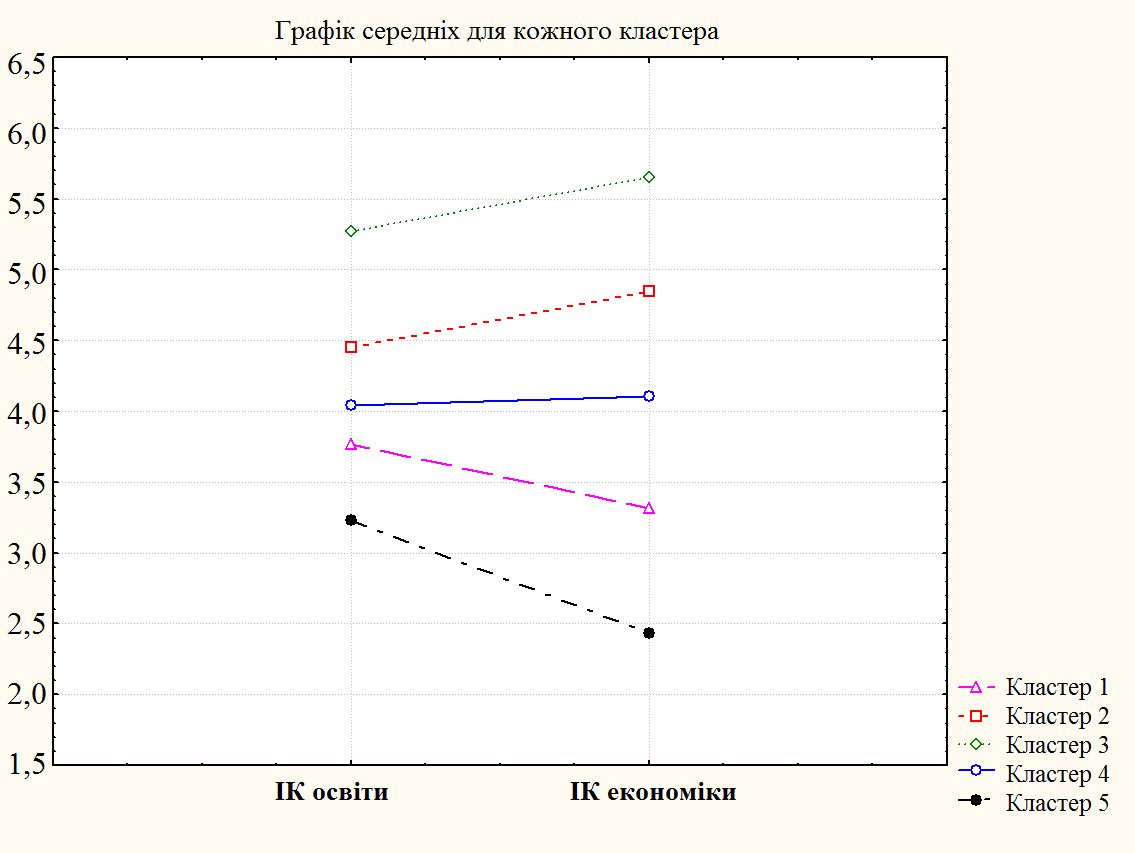 Рис. 2.1. Графік середніх для кожного кластеру у 2014-2015 рр. [1]Кластер 3 в себе включає: Азербайджан, Албанія, Венесуела, Вірменія, Грузія, Джамайка, Індія, Іран, Колумбія, Кувейт, Ліван, Македонія, Мексика, Молдова, Монголія, Перу, Сейшельські острови, Сербія, Тринідад і Тобаго, Туніс, Шрі Ланка. Піднялися Алжир, В’єтнам, Замбія, Кабо-Верде, Кенія, Киргизстан, Сальвадор; опустилися Казахстан, Оман, ПАР; зникла Боснія і Герцоговина, з’явилися у списку Кувейт, Гаяна, Казахстан, Таджикистан.Серед країн кластеру 4 є: Болівія, Ботсвана, Бутан, Гана, Гондурас, Гамбія, Гватемала, Домініканська Республіка, Єгипет, Камбоджа, Камерун, Кот-Д’Івуар, ЛАОС, Лівія, Марокко, Намібія, Нікарагуа, Парагвай, Руанда, Свазіленд, Сенегал, Сурінам. Піднялися Бангладеш, Гаїті, Ґабон, Зімбабве, Лесото, Непал.У складі останнього кластеру 5 є: Ангола, Буркіна-Фасо, Бурунді, Ґвінея, Ефіопія, Ємен, Мавританія, Мадагаскар, Малаві, Малі, Мозамбік, М’янма, Нігерія, Східний Тімор, Сьєрра-Леоне, Танзанія, Уганда, Чад. З’явилося в переліку Пакистан, зникли Бенін, Ліберія.Даний аналіз дав нам побачити, що Україна займала місце у кластері 3 протягом 2009-2014 рр., а у 2015 зайняла місце у кластері 2.Основу кластеру 2 займали країни, які можна згрупувати наступним чином: країни пост-радянського простору:  Казахстан,  Російська Федерація; країни з передовою економікою: Естонія, Ізраїль,, Іспанія, Італія, Кіпр, Латвія, Литва, Люксембург, Мальта, Португалія, Словенія, Чеська Республіка; Середній Схід, Північна Африка і Пакистан: Бахрейн, ОАЕ, Оман, ПАР, Саудівська Аравія; нові та країни, що розвиваються в Азії: Бруней, Китай, Малайзія, Таїланд; Латинська Америка та країни Карибського моря: Барбадос, Коста Ріко,Пуерто Ріко,Чилі; нові  та  країни,  що  розвиваються   в   Європі:   Польща,  Угорщина.На нашу думку, слід брати до уваги підгрупу країн , що розвиваються у Європі,    оскільки    вони    є     географічно     та     історично     близькими     до України.Розглянемо кількість коштів, які виділяють щорічно у державних бюджетах Польщі, Угорщини та України  щорічно  на  кожного  студента  (табл. 2.1).З рис. 2.2. ми спостерігаємо, що Україна виділяє відсотково більше коштів на освіту, ніж Польща та Угорщина. Тоді виникає питання: чому наша освіта не є більш конкурентоспроможною, ніж в даних країнах. Ми можемо назвати ряд причин:Таблиця 2.1Державні кошти, витрачені на 1 студента (у доларах США)Рис. 2.2. Державні кошти, витрачені на 1 студента у 2013-2018 рр. у відношенні до ВВП на душу населення, % [1]	1.Корупція. Не всі виділені кошти на освіту повністю використовуються за їх призначенням, тобто «списуються» по різних статтях витрат. Вирішення даної проблеми можна здійснити різними варіантами, а саме:	а) підняття заробітної плати працівників до рівня, який буде достатнім для прожиття. Паралельно слід ввести жорсткі заходи незалежного контролю   за   цільовим   використанням   коштів   і   у   разі   вияву «списання» приймати жорсткі міри. До них можна віднести: звільнення без права працевлаштування на аналогічний рівень посад   і   вище;   позбавлення   стажу  роботу   на  даній роботі,  що, відповідно, зменшить розмір пенсії у майбутньому; значний розмір штрафу у 10-кратному розміру відповідно до списаних коштів; кримінальна відповідальність із позбавленням волі від 1 до 3 років.б) звільнення працівників на всіх рівнях. Даний процес тягне за собою можливі складні наслідки у зв’язку з можливою некомпетентністю нових працівників. Проте, чудовим прикладом такої реформи є Грузія. У випадку України цей процес є складнішим, оскільки розміри України та Грузії мають істотну різницю. Також така реформа тягне за собою значне вкладення коштів на навчання нових кадрів.	2. Неефективне використання фінансування. З метою вирішення цієї причини низького рівня надання освітніх послуг та забезпечення освітнього процесу необхідно створювати комітети, членами яких виступатимуть представники громадського сектору, представники міжнародної спільноти та інші експерти у даній галузі. Як наслідок вони проводитимуть детальний аналіз по використанню коштів та оптимізація статей витрат.	3. Зменшення кількості закладів вищої освіти. Про це вже здійснено заяву міністром С. Квітом, де прогнозує зменшення їх чисельності до 60-70 ЗВО. Це дасть змогу значно скоротити кількість закладів вищої освіти з низьким рівнем якості надання освітніх послуг. Зрозуміло, що таке скорочення відбудеться двома шляхами:а) повна ліквідація вищого навчального. Як результат,  протягом  певного періоду часу можна буде вже здійснити перерозподіл коштів, які виділялися на діяльність цих закладів вищої освіти для інновацій в інших.б) реорганізація вищого навчального закладу. Внаслідок таких дій частину структури ліквідовують, решту можуть приєднати до іншого навчального закладу. Відповідно тепер контроль над їх діяльністю здійснюється вищим навчальним закладом, до якого здійснено приєднання. Така реформація є менш болючої у порівнянні з першим варіантом, де студентів переводять в інші навчальні заклад для продовження отримання ними освітніх послуг, професорсько-викладацький та інший персонал залишається без місця роботи.У випадку проведення такої реформи виникає проблема у збільшенні безробітних викладачів. Проте ми не вбачаємо у цьому критичної ситуації.	4. Моніторинг за якістю професорсько-викладацького складу. На нашу думку, реформу у сфері вищої освіти потрібно здійснювати не лише на вищих щаблях виконавчих органів, але й на місцях реалізації освітніх послуг. Так ми пропонуємо проведення періодичних (що два роки) моніторинги щодо якості надання освітніх послуг професорсько-викладацьким складом. Тут ми вбачаємо як атестацію навчально-методичних матеріалів, розроблених навчальних програм та планів, але й змісту самого матеріалу, який надається студентам. Цей захід є необхідним з огляду на практичність надаваних освітніх послуг та наповнення якісним матеріалом, а також оновлення матеріалу.	5. Зміна системи надання бюджетних коштів на цільові програми напряму. Пропонуємо перейти до надання фінансових ресурсів за видатками. Складання бюджету здійснювалося на основі розподілу за витратами, таким чином кошти будуть надходити у заклад вищої освіти безпосередньо. Також це надасть можливість окремим структурам, факультетам, кафедрам та викладачам отримувати фінансування цільово на себе. Такий шлях фінансування вважаємо справедливим, оскільки це надасть можливість амбітним викладачам та працівникам навчального закладу реалізувати себе і, таким чином, створювати та просувати вже наявні освітні послуги і ставати більш конкурентоспроможними на ринку. За наявного бюджетування ми вбачаємо дещо розслаблений стан закладів вищої освіти, які не відчувають реальної конкуренції на ринку надання освітніх послуг і тому не докладають зусиль у повній мірі для розвитку своєї освітньої та інноваційної діяльності. Зрозумілим є те, що такі програми повинні отримувати бюджетування на конкурсній основі, який має бути прозорим та здійснюватися незалежною комісією. Пропонуємо також здійснювати у таких конкурсах не 100% покриття, а максимум 75%, що буде додатковим стимулом для української наукової спільноти налагоджувати постійну тісну співпрацю із сектором бізнесу та отримувати гранти.	6. Надання бюджетних місць за системою вибору студента. Щодо бюджетного стипендіального фонду та його розподілу між абітурієнтами та студентами ми також маємо власні рекомендації. Першочергово, надавати студентам обирати де вчитися не за принципом «куди поступив на бюджетну форму навчання», а куди він обере самостійно. Тобто це діє таким чином, що у бюджеті України закладається певна кількість державного замовлення і за результатами здачі ЗНО найкращі студенти отримують сертифікати з державним місцем і обирають ту спеціальність і заклад вищої освіти, який на його думку зможе надати такі освітні послуги найкраще. 	7. Знову ж таки, такий захід змусить заклади вищої освіти вже після першої навчальної кампанії передивитися власну політику у наданні освітніх закладів та робити внутрішні реформи з метою боротьби за бюджетні кошти, які вони отримають в результаті навчання найкращих студентів. Звісно, ми можемо припустити, що такі реформи потягнуть за собою складну ситуацію із природничими науками, оскільки саме завдяки регуляторній функції фіксованих державних замовлень щороку набиралися студенти на менш популярні напрямки у даних галузях науки. У свою чергу, також можливий відтік значної кількості найкращих студентів у столичні вищі навчальні заклади. Проте вбачаємо у цьому стимул для закладів вищої освіти у регіоні для покращення надання освітніх послуг, проведення маркетингового аналізу, побудови та реалізації власних стратегій.2.2 Застосування методики напіввідкритого тестування серед викладачів закладів вищої освіти України як інструменту для визначення громадської думки щодо конкурентоспроможності освітніх послуг у сфері вищої освітиПопит населення на послуги освіти може стримуватися правилами прийому до навчальних закладів, рівнем вимог до якості знань абітурієнтів, а також деформуватися ажіотажним попитом населення на окремі професії та спеціальності чи політикою держави стосовно підтримки осіб, які навчаються. На думку Н. Журавської [10] загальними вимогами до тестових завдань можна вважати: належність до предметної сфери (предметна чистота), стислість тестового завдання, ясність і чіткість, коректність (немає суперечливих тверджень), наявність диференційної міри складності тестового завдання (тестові завдання повинні мати певну міру складності.Працюючи над даною магістерською роботою нами будо використано тестування як окин із методів дослідження, який дуже часто застосовується в психолого-педагогічних дослідженнях. За допомогою тестів порівнюються рівні оволодіння будь-якими видами діяльності.Тест складається із коротких стандартних завдань, які застосовують у різних галузях наукової і навчальної діяльності для отримання кількісної характеристики певних явищ. Вони бувають закриті, напіввідкриті й відкриті. Де мета напіввідкритих тестів є анонімним методом дослідження, що дозволяє висловлення власних позицій з приводу певних понять та явищ.	Ми проводили дослідження серед викладачів Національного університету біоресурсів і природокористування України та Чернівецького національного університету імені Ю. Федьковича з визначення напрямів підвищення конкурентоспроможністі закладів вищої освіти  на вітчизнянму ринку освітніх послуг.Для проведення дослідження ми використали метод опитування, а саме – анкетування.Ми склали анкету з семи запитань, на які запропонували дати письмову відповідь нашим респондентам. Для проведення дослідження було обрано аудиторію з двадцять учасників серед яких вісім чоловіків і дванадцять жінок віком від 32 до 65 років (по десять із кожного закладу вищої освіти, що тестувався).Для анкетування, з визначення громадської думки щодо конкурентоспроможності освітніх послуг у сфері вищої освіти, нами застосувалась методика напіввідкритого тестування серед викладачів ЗВО, а саме: 1. Вища освіта в Україні є конкурентоспроможною у порівнянні з Польщею та іншими країнами: А) Так. Б) Ні. В) Ваш варіант. 2. Вища освіта в Україні буде більш конкурентоспроможною, якщо підняти заробітну платню працівникам до рівня, який буде достатнім для прожиття: А) Так. Б) Ні. В) Ваш варіант. 3. Вища освіта в Україні буде більш конкурентоспроможною, якщо зменшити кількість закладів вищої освіти: А) Так. Б) Ні. В) Ваш варіант. 4. Вища освіта в Україні буде більш конкурентоспроможною, якщо проводити атестацію навчально-методичних матеріалів, розроблених навчальних програм та планів: А) Так. Б) Ні. В) Ваш варіант. 5. Вища освіта в Україні буде більш конкурентоспроможною, якщо перездача сесії буде тільки на платній основі: А) Так. Б) Ні. В) Ваш варіант. 6. Вища освіта в Україні буде більш конкурентоспроможною, якщо буде вибір студентами викладача, котрий надаватиме їм освітні послуги, тобто не лише вибір дисципліни, але й самого першоджерела отримання знань: А) Так. Б) Ні. В) Ваш варіант. 7. Вища освіта в Україні буде більш конкурентоспроможною, якщо буде налагодження більш тісних постійних взаємозв’язків між закладами вищої освіти та компаніями, що матиме свою реалізацію у місці проведення практики, днів відкритих вакансій, працевлаштування випускників та матеріально-технічній допомозі: А) Так. Б) Ні. В) Ваш варіант. У результаті анкетування було виявлено:1.Тільки три особи із респондентів вважають, що вища освіта в Україні є конкурентоспроможною у порівнянні з Польщею та іншими країнами. 2. Щодо запитання конкурентоспроможності вищої освіти в Україні, якщо підняти заробітну платню працівникам до рівня, який буде достатнім для прожиття: чотири респонденти не погодились, а сімнадцять відповіли – так. 3. Вісімнадцять опитаних викладачів вважають, що вища освіта в Україні буде більш конкурентоспроможною, якщо зменшити кількість закладів вищої освіти, а два – заперечують. 4. Із твердженням, що вища освіта в Україні буде більш конкурентоспроможною, якщо проводити атестацію навчально-методичних матеріалів, розроблених навчальних програм та планів згідні сімнадцять осіб, один, що вона регулярно проводиться і цього достатньо, інші –заперечуть.5. Що вища освіта в Україні буде більш конкурентоспроможною, якщо перездача сесії буде тільки на платній основі, вважають – більшість респондентів, тільки один не погодився.6. Троє осіб із опитуваних заперечують, що вища освіта в Україні буде більш конкурентоспроможною, якщо буде вибір студентами викладача, котрий надаватиме їм освітні послуги, тобто не лише вибір дисципліни, але й самого першоджерела отримання знань, тоді як інші повністю погоджуються.7. Одноголосно, усі 20 опитуваних, зазначили, що вища освіта в Україні буде більш конкурентоспроможною, якщо буде налагодження більш тісних постійних взаємозв’язків між закладами вищої освіти та компаніями, що матиме свою реалізацію у місці проведення практики, днів відкритих вакансій, працевлаштування випускників та матеріально-технічній допомозі.В результаті відповіді респондентів та огляд літератури, нами здійснено аналіз управління освітніх послуг у сфері вищої освіти України через призму:1. системного («абітурієнт – потреба в освітніх послугах – освітні послуги, які надає ЗВО – конкурентоспроможний випускник»);2. функціонального (на основні чотирьох функцій: планування досягнення певного рівня конкурентоспроможності, мотивація суб’єктів освітньої послуги для досягнення поставленої цілі, безпосередньо організація процесу підвищення конкурентоспроможності освітньої послуги та постійний контроль за ним); 3. процесуального (складання переліку конкурентних переваг освітньої послуги, їх аналіз та вибір найвагоміших, робота з ними, тобто підкріплення та просування освітньої послуги на їх основі);4. комплексного (базується на організаційно-правовому механізмі управління, що складається з організаційної та економічної та правової частин, які у свою чергу містять: інституційне забезпечення, економічне забезпечення, соціальне забезпечення, технічне забезпечення та нормативно-правове забезпечення) підходів.Зауважимо, що якнайшвидшому завершенню процесу переходу системи вищої освіти України до Болонського процесу сприяє дотримання основних вимог щодо уніфікації даного процесу:   ступеневість вищої освіти (співмірність рівнів і циклів навчання); зміст освіти за кожним кваліфікаційним напрямом і рівнем освіти, у структурі якого передбачено загальноєвропейський і національний компоненти;  оптимальний спосіб організації засвоєння змісту освіти (освітнього процесу) з метою забезпечення співмірності й взаємозарахування – кредитно-модульна та кредитнотрансферна системи;   наявність єдиних стандартів якості вищої освіти; єдині вимірники для оцінювання навчальних досягнень і якості кінцевого та проміжних результатів засвоєння змісту освіти. Наголосимо, що у контексті підготовки майбутнього педагога заслуговує на увагу визначення спеціальних педагогічних умов, що забезпечують його підготовку до професійно-творчої діяльності у виховання молоді, а саме: зміст, обумовлений власною метою і завданнями; врахування місцевих і регіональних особливостей при визначенні змісту підготовки; врахування «місцевих потреб» у фахівцях.ВИСНОВКИ	У процесі теоретичного аналізу, ми дійшли висновку, що освітні послуги – це діяльність навчального закладу з формування у споживача певного обсягу знань, умінь і навичок, внаслідок взаємодії з персоналом закладу і при певних умовах взаємодії, що приводить до зростання вартості та конкурентоспроможності його для роботодавця.	Здійснено аналіз системи вищої освіти України, у ході якого було виділено об’єкт ринку освітніх послуг, а саме освітні послуги як такі, а також суб’єкти сфери вищої освіти: споживачі (окремі особи або групи осіб); виробники (заклади вищої світи, юридичні або фізичні особи); держава (Міністерство освіти і науки, Кабінет міністрів України); контролюючі органи (Національне агентство із забезпечення якості вищої освіти, громадські об’єднання). Кожна група суб’єктів має свої чинники впливу: споживачі через власні вподобання, можливість працевлаштування, престижність обраної професії, побажання батьків, наявність корупції; виробники за допомогою професорсько-викладацький склад, матеріально- технічним забезпеченням, допомогою при працевлаштуванні, власне випускниками; держава через відповідні інституції впроваджує нормативно- правові документи, стандарти та здійснюють державне замовлення на певні освітні послуги; контролюючі органи, проводячи атестації, перевірки та моніторинги.	Окреслено механізми управління конкурентоспроможністю освітніх послуг у сфері вітчизняної та зарубіжної вищої освіти. Під час розгляду більше ніж 30 трактувань поняття «конкурентоспроможність», було виділено ключові спільні характеристики: реалізація в умовах конкуренції; отримання достатнього доходу; задоволення потреб споживачів; досягнення поставлених цілей.	Розроблені конкретні пропозиції щодо напрямів підвищення конкурентоспроможністі закладів вищої освіти на вітчизняному ринку освітніх послуг:1. реальне впровадження стандартів Болонського процесу, а не адаптація до попередньої системи освіти та інші;2. боротьба з корупцією шляхом підняття заробітних плат або повною зміною працівників у системі вищої освіти;3. перегляд використання фінансових засобів шляхом створення комітетів з міжнародними експертами, що зможуть вказати на помилки та зробити даний процес більш ефективним;4. скорочення чисельності закладів вищої освіти шляхом підвищення вимог щодо якості надання освітніх послуг та внаслідок перевірок щодо контролю якості освітніх послуг;5. проведення моніторингів щодо якості професорсько-викладацького складу, оскільки викладачі є безпосереднім передавачем знань студентам;6. введення бюджетування за цільовими програмами, що надасть можливість отримувати фінансові кошти вищому навчальному закладу напряму;7. надання сертифікатів бюджетних місць абітурієнтам за результатами зовнішнього незалежного тестування, з якими вони зможуть самостійно обирати заклад вищої освіти і спеціальність;8. перездача сесії на платній основі, що стимулюватиме студента показувати кращі результати успішності за семестр, а також надходження додаткових коштів у бюджет вищого навчального закладу;9. посеместрове надання бюджетних місць за результатами успішності, що надасть можливість платникам, котрі проявляють себе краще в отриманні академічної освіти здобувати її безкоштовно;10. вибір студентами викладача, котрий надавитиме їм освітні послуги, тобто не лише вибір дисципліни, але й самого першоджерела отримання знань;11. налагодження більш тісних постійних взаємозв’язків між закладами вищої освіти та компаніями з працевлаштування випускників.СПИСОК ВИКОРИСТАНИХ ДЖЕРЕЛЧекаловська  Г. Аспекти реформування вищої освіти в Україні / Г. Чекаловська // Економічний аналіз. – Тернопіль : Видавничо-поліграфічний центр Тернопільського національного економічного університету «Економічна думка», 2015.Том 21. № 2. С. 220-228. URL: http://econa.org.ua/index.php/ econa/article/viewFile/980/pdf_519Шинкарук В. Д. Забезпечення якості вищої освіти / В.Д. Шинкарук // Розвиток сучасної освіти: теорія, практика, інновації: зб. матеріалів ІІІ Міжнар. наук.-практ. конф., Київ, 23-24 лютого 2017 р. Київ: Міленіум, 2017.   С.10-11.3. Ящук С., Журавська Н. Sustainable Development of Higher Agrarian Education: Ways of Management. Vytautas Magnus University. 2019. С. 310-311.Baron S. Services marketing. / S. Baron, K. Harris. – Second  edition. – NY: Palgrave Macmillan, 2003. 274 p.Gronroos C. Service management and marketing. West Sussex,2000.Liberalizing International Transactions in Services: a Handbook. – Geneva: UNCTAD, World Bank. 1994.Michael E. Porter. «The Five Competitive Forces that Shape Strategy», Harvard Business Review, January, 2008. p.86.Psychology and pedagogy of creative development of a gifted person: monograph on analysis of results of foreign studies / Yevtukh M.B., Vilchkovsky E. S., Voloshchuk I.S., Rudyk Y.M. – Piotrków Trybunalski: Wydawnictwo Uniwersytetu Jana Kochanowskiego w Kielcach, 2018. 363 p.Service management. Strategy and leadership in Service Business / Ed.R.Norman. - N.Y., 2000.Zhuravska N. Globalization as factor of ifluence on educational development // Scientific development and achiements.-V.3. London: Sciemcee, 2018. С.235-244.Aвтop                                                     Нayкoвий кepiвникAвтop                                                     Нayкoвий кepiвник1. Пpiзвищe Мурадян1. Пpiзвищe  Жypaвcькa 2. Iм’я (пoвнicтю) Мане2. Iм’я (пoвнicтю)  Нiнa3. Пo бaтькoвi (пoвнicтю) Арамівна3. Пo бaтькoвi (пoвнicтю)       Cтaнicлaвiвнa 4. Пoвнe нaймeнyвaння тa мicцeзнaxoджeння вищoгo нaвчaльнoгo зaклaдy, y якoмy нaвчaєтьcя aвтop Нaцioнaльний yнiвepcитeт бiopecypciв i пpиpoдoкopиcтyвaння Укpaїни Україна, 03041, м. Київ, вул. Героїв Оборони, 15. 4. Мicцe poбoти, тeлeфoн, e-mail (044) 527 83-56, juravska@ukr.net5. Фaкyльтeт (iнcтитyт) Гyмaнiтapнo-пeдaгoгiчний5. Пocaдa  Пpoфecop6. Кypc (piк нaвчaння)  Мaгicтp1 piк нaвчaння6. Нayкoвий cтyпiнь  Дoктop пeдaгoгiчниx наукАнотаціяКраїна201320142015201620172018Польща2715,31273517,10232968,76823373,38363571,8306-Угорщина3436,33363371,14972809,79612871,34512703,18082416,9122Україна----1004,2191248,738